ПЛАНзаседаний Ученого совета на 2020–2021 учебный годПереутвержден на заседании ученого совета 30.10.2020 г., протокол № 12«А. Байтұрсыноватындағы Қостанайөнірліқ университеті» КЕАҚ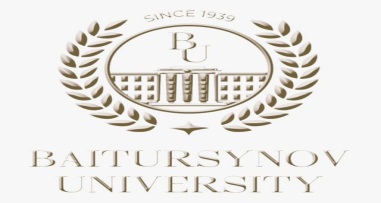 НАО «Костанайскийрегиональный университетимени А.Байтурсынова»№Рассматриваемые вопросыДата проведения заседанияОтветственные за подготовку вопросаСодоклад11. Утверждение Плана заседаний ученого совета на 2020 - 2021 учебный год.2.Об итогах работы приёмной комиссии на 2020-2021 учебный год и о задачах по повышению. эффективности профориентационной работы в университете.3. Итоги работы коллектива университета за отчётный период и задачи на 2020–2021 учебный год.25 сентября2020 г.И.о. председателя правления ректораИ.о. проректорапо учебной работе и инновациямИ.о. председателя правления ректораИ.о начальника отдела профориентации и тестированияИ.о руководителя приёмной комиссии14. Разное.25 сентября2020 г.21.О присуждении образовательных грантов и льгот по оплате за обучение30 октября2020 г.Начальник ОР22. О внесении изменений в редакционную политику журнала «3i: интеллект, идея, инновация» в соответствии с требованиями КОКСОН  МОН РК. Перспективы «Вестника КГПИ» в соответствии с требованиями МОН РК4. Разное.30 октября2020 г.Директор департамента науки и послевузовского образования И.о.директора сельскохозяйственного института им.В.Двуреченского31. Об удовлетворенности ППС и обучающихся информационной инфраструктурой университета2. Интернационализация на основе применения дистанционных технологий обучения: виртуальная студенческая мобильность, привлечение зарубежных экспертов для предоставления онлайн-курсов, разработка дистанционных образовательных программ для иностранных студентов3.Разное 27 ноября2020 г.Руководитель Регионального Smart-центраНачальник отдела международного сотрудничества и рекрутинга иностранных студентов Директор ИДОиДО41. О проблемах и перспективах развития офиса трансферта и коммерциализации технологий2. Организация работы студенческих клубов, как форма самоорганизации и самоуправления обучающихся 3.О выполнении решений ученого совета в первом полугодии 2020-2021 учебного года 4. Разное25 декабря2020 г.Руководитель отдела коммерциализации и сопровождения проектовДиректор департамента по молодежной политикеСекретарь ученого советаЗаместители директора институтов по ВР,                              КДМ51. Анализ итогов рейтинга образовательных программ НПП «Атамекен»2. Об актуальности педагогической переподготовки кадров и разработке ОП по сертификационным курсам3.Разное29 января2021 г.Главный специалист ОСиМКОЗаместительдиректора ДАП61. Проблемы и перспективы развития смешанного обучения в университете2. Вопрос профориентационной 3. О работе по формированию принципов добропорядночности и академической честности в университете4. Разное26 февраля2021 г.Заместитель директора ИДОиДОНачальник отдела маркетинга и профориентацииРуководитель офиса противодействия коррупции и общественного согласия и доверия71. Об итогах научно-исследовательской деятельности университета за 2020 г. и приоритетных направлениях развития науки в 2021 г.2. О деятельности IT-центра по развитию человеческого капитала с ориентацией на профессии будущего3. Разное26 марта2021 г.И.о.проректора по науке, интернационализа-ции и цифровизации Начальник отдела разработки и сопровождения программного обеспеченияДиректор ИТИДиректор СХИДиректор ИЭПДиректор ПИ81. Итоги финансово-хозяйственной деятельности университета за 2020 год2. Утверждение академических ка-лендарей, образовательных программ, рабочих учебных планов, Положения о планировании учебной работы и педагогической нагрузки ППС на 2021-2022 уч. год3. Разное. 24 апреля2020 г.Директор департамента финансовДиректор ДАП, начальник УАР91. О реализации молодежной политики ВУЗа. 2. О состоянии и перспективах работы Совета молодых учёных университета.3.Разное28 мая 2021г.Директор департамента по молодежной политикеПредседатель СМУКДМ101. Отчет о работе учебно-методического совета университета за 2020-2021 учебный год.2.Отчеты председателей государственных аттестационных комиссий в 2020-2021 учебном году3. Об итогах летней сессии 2020-2021 учебного года и анализа институцио-нальных исследований по выявлению удовлетворенности студентов качеством образования 4. О выполнении решений ученого совета во втором полугодии 2020-2021 учебного года 5. Разное.25 июня2021 г.Начальник УАРПредседатели ГАК, начальник УАРДиректор ДАП Секретарь ученого советаЗаместители директора институтов по УР